　研更-様式1　公益社団法人日本顎顔面インプラント学会認定研修施設資格更新申請書申請年月日：西暦　　　　年　　月　　日公益社団法人日本顎顔面インプラント学会専門医制度委員会　殿関係書類及び審査料を添えて研修施設資格更新申請をいたしますので審査をお願いいたします。関係書類1．研修施設資格更新申請書	（様式1）2．研修施設資格更新申請審査料郵便振替払込票兼受領証（コピー）（申請書裏面に糊付ける）3．研修施設内容説明書	（様式2）4．指導医勤務証明書	（様式3-1）5．日本顎顔面インプラント学会指導医・専門医在籍一覧	（様式3-2）6．取得後または前回更新後5年間の診療実績報告書（30症例以上）	（1）インプラント埋入手術症例、骨造成手術症例、インプラント除去手術症例一覧表	（様式4-1）（2）インプラント埋入手術症例（20症例以上）	（様式4-2）（3）骨造成手術症例（5症例以上）	（様式4-3）（4）インプラント除去手術症例（5症例以内）	（様式4-4）7．取得後または前回更新後5年間の業績	（様式5）8．本学会学術大会参加証（コピー）	（様式6）9．本学会指定の他学会参加証（コピー）	（様式7）10．研修会参加証（コピー）	（様式8）11．取得単位表	（様式9）12．認定証 本書注1：指定関連学会と指定学術雑誌は別表に記載してあります。注2：自署以外はパソコンを用い、年号は西暦で記入してください。注3：申請審査料は1万円で、後日登録料として2万円の納入が必要となります。連絡先　研更-様式2　研修施設内容説明書発行年月日：西暦　　　　年　　月　　日本施設は顎顔面インプラント治療について研修するため、下記の内容を有することを証明します。施設代表者は病院長、学長等です。　研更-様式3-1　指導医勤務証明書下記の者は当施設において、常勤していることを証明します。施設代表者は病院長、学長等です。　研更-様式3-2　日本顎顔面インプラント学会指導医・専門医在籍一覧施設に複数の指導医・専門医（非常勤含む）が在籍している場合は、上記代表指導医を含め全員記入してください。非常勤であれば週・月あたりの回数などの勤務態様を職位欄に記入してください。　研更-様式4-1　診療実績報告書（1）インプラント埋入手術症例、骨造成手術症例、インプラント除去手術症例一覧表インプラント手術合計30症例以上（インプラント埋入手術症例20症例以上、インプラントに関連した骨造成手術5症例以上、インプラント除去手術5症例以内を含む。）　ただし、インプラント埋入手術症例でも日を異にした骨造成手術症例は別の１症例としてもかまいません。インプラント埋入手術症例は上部構造装着後2年、骨造成手術症例は術後1年以上、インプラント除去手術症例は術後除去を確認した時点の症例を記入してください。　研更-様式4-2　診療実績報告書（2）インプラント埋入手術症例写真はA4上質写真印刷紙に術前術後のパノラマエックス線写真を添付してください。術前パノラマエックス線写真は埋入部位の欠損状態がわかる写真にしてください。抜歯即時埋入の時は抜歯前の周囲骨の状態がわかるデンタルエックス線写真あるいはCT写真を添付してください。写真印刷は術前・術後をできるだけ大きく、症例番号と撮影日付を記載して上下2段に印刷してください。写真が規定より小さい、または診断困難な場合は再提出となります。以下複写して記載してください。インプラント埋入手術症例術前パノラマエックス線写真	撮影日　20XX年　X月　X日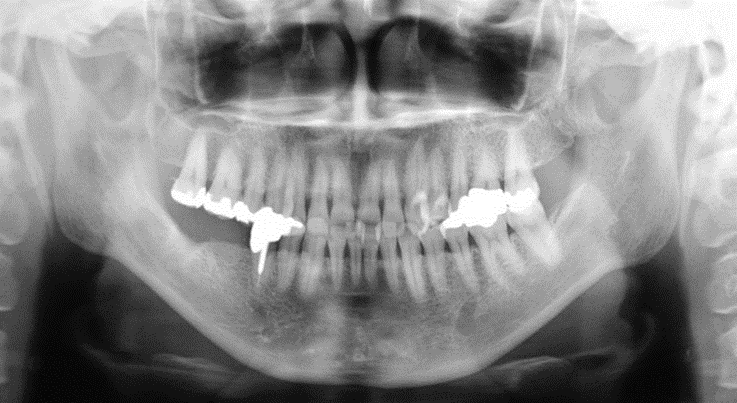 上部構造装着2年以上経過後パノラマ写真	撮影日　20XX年　X月　X日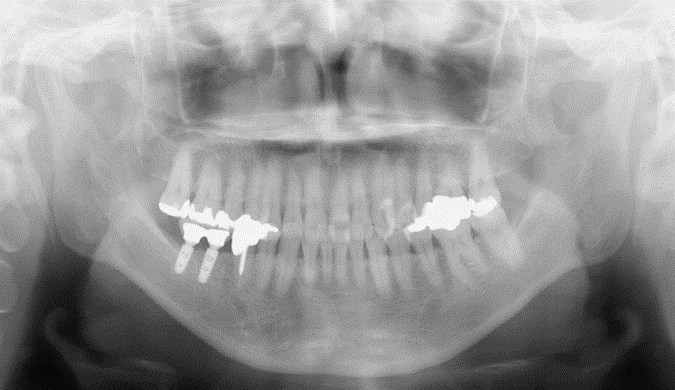 必要に応じて口腔内写真（術中、術後）、口内法エックス線写真、CTエックス線写真などを追加してもかまいません．（1枚に収めなくても結構です）　研更-様式4-3　診療実績報告書（3）骨造成手術症例写真はA4上質写真印刷紙に術前術後のパノラマエックス線写真を添付してください。パノラマエックス線写真で骨造成状態が不明の場合は術中写真またはその他のエックス線写真も添付してください。印刷写真は術前術後をできるだけ大きく、症例番号と日付を記載して上下2段に印刷してください。写真が規定より小さい、または診断困難な場合は再提出となります。下欄の「埋入手術症例番号」はインプラント埋入手術症例と重複した症例のみ、埋入手術症例番号を記入してください。以下複写して記載してください。　研更-様4-4　診療実績報告書（4）インプラント除去手術症例写真はA4上質写真印刷紙に術前術後のパノラマエックス線写真を添付してください。写真印刷は術前・術後をできるだけ大きく、症例番号と撮影日付を記載して上下2段に印刷してください。写真が規定より小さい、または診断困難な場合は再提出となります。　研更-様式5　5年間の業績施設としての本学会の主催する学術大会もしくは指定する関連学会における発表
5演題以上の発表実績が必要です。抄録集表紙と抄録（コピー可）を添付してください。施設としての学術論文
指定学会誌に2編以上の学術論文が必要です。別刷り（コピー可）を添付してください。　研更-様式6　本学会学術大会参加証のコピーを添付してください。学術大会ごとに施設所属者（本学会員）1名の学術大会参加証のみ有効です。　研更-様式7　本学会指定の他学会参加証のコピーを添付してください。学会ごとに施設所属者（本学会員）1名の学会参加証のみ有効です。　研更-様式8　研修会参加証のコピーを添付してください。研修会ごとに施設所属者（本学会員）1名の研修会参加証のみ有効です。　研更-様式9　取得単位表単位取得数　※1、※2※1：単位数総合計は以下のようになります。
学会参加は学術大会ごとに施設所属者（本学会員）1名のみ有効になります。
学会発表と学術論文は施設として1発表（論文）が1回の単位数になります。
研修施設資格更新申請（細則第31、35条参照）には100単位以上（5演題以上の発表実績と2編以上の学術論文発表を含むこと）の取得が必要です。
取得後または前回更新後5年間における実績です。※2：1年間は4月～翌年3月となります。※3：教育研修会：研修会には本学会単独開催のものと、本学会と共催する口腔四学会合同のものがあります。別表　（提出不要）指定関連学会	1．	日本口腔外科学会	2．	日本口腔科学会	3．	日本補綴歯科学会	4．	日本歯周病学会	5．	日本歯科放射線学会	6．	日本口腔インプラント学会	7．	日本歯科麻酔学会	8．	日本顎顔面補綴学会	9．	日本口腔診断学会	10．	日本顎変形症学会	11．	日本顎関節学会	12．	日本小児口腔外科学会	13．	日本化学療法学会	14．	日本歯科薬物療法学会	15．	日本歯科医学会総会	16．	日本医学会総会	17．	日本口腔粘膜学会	18．	日本有病者歯科医療学会	19．	日本歯科心身医学会	20．	日本口腔病理学会	21．	日本口腔顎顔面外傷学会	22．	日本レーザー歯学会	23．	日本癌学会	24．	日本癌治療学会	25．	日本頭頸部癌学会	26．	日本口腔腫瘍学会	27．	日本口蓋裂学会	28．	各大学主催の学内学術集会指定学術雑誌国 内 雑 誌	1．	日本顎顔面インプラント学会誌	2．	日本口腔外科学会雑誌	3．	日本補綴歯科学会雑誌	4．	日本歯周病学会雑誌	5．	歯科放射線	6．	日本口腔インプラント学会誌	7．	日本口腔科学会雑誌	8．	日本歯科麻酔学会雑誌	9．	顎顔面補綴	10．	日本口蓋裂学会雑誌	11．	日本顎変形症学会雑誌	12．	日本顎関節学会雑誌	13．	小児口腔外科	14．	日本化学療法学会雑誌	15．	歯科薬物療法	16．	日本口腔粘膜学会雑誌	17．	有病者歯科医療	18．	日本歯科心身医学会雑誌	19．	日本口腔診断学会雑誌	20．	日本口腔腫瘍学会雑誌	21．	口腔顎顔面外傷	22．	日本レーザー歯学会誌	23．	頭頸部癌	24．	International Journal of Clinical Oncology	25．	Oral Medicine & Pathology	26．	Hospital Dentistry & Oral-Maxillofacial Surgery	27．	Oral Radiology	28．	Oral Science International	29．	Cancer Science	30．	各大学学内誌（顎顔面インプラント学，特に臨床面に関連する論文）外 国 雑 誌	1.	International Journal of Oral and Maxillofacial Surgery	2.	Journal of Oral and Maxillofacial Surgery（AAOMS）	3.	British Journal of Oral and Maxillofacial Surgery	4.	Journal of Oral and Maxillofacial Surgery Medicine and Pathology (JOMSMP)	5.	Oral Surgery, Oral Medicine, Oral Pathology, Oral Radiology, and Endodontology	6.	Journal of Cranio-Maxillofacial Surgery	7.	大韓口腔顎顔面外科学会雑誌	8.	Acta Odontologica Scandinavica	9.	Biomaterials 	10.	Clinical Implant Dentistry and Related Research	11.	Clinical Oral Implants Research (European Association for Osseointegration)	12.	Ceramics International	13.	Implant Dentistry (International Congress of Oral Implantologists)	14.	International Journal of Oral & Maxi1lofacial Implants (Academy of Osseointegration)	15.	International Journal of Periodontology and Restorative Dentistry	16.	International Journal of Prosthodontics (International College of Prosthodontics) 	17.	Journal of Clinical Periodontology	18.	Journal of Dental Research (International Association of Dental Research)	19.	Journal of Dentistry	20.	Journal of Oral Implantology (American Academy of Implant Dentistry)	21.	Journal of Oral Rehabilitation 	22.	Journal of Periodontology	23.	Journal of Periodontal Research	24.	Journal of Prosthetic Dentistry 	25.	Journal of Prosthodontics	26.	Prosthodontic Research & Practice	27.	Oral Oncology	28.	The Cleft Palate-Craniofacial Journal	29.	Oral Diseases	30.	Journal of Oral Pathology & Medicine	31.	Head & Neck	32.	Dentomaxillofacial Radiology注：学術論文は、上記に限定されるものでなく、広く顎顔面インプラント学関係雑誌掲載論文を認めます。ただし、その際は別刷の添付を必要とし、その内容が審査されます。申請研修施設名 診療科名診療科長氏名（自署）印代表指導医（自署）印施設名：　住所：(〒    -       )　TEL:　	内線：　	FAX:　担当者：　担当者E-Mail：　申請研修施設名施設代表者 ※職位・氏名公印1診療科診療科		科2インプラント関連手術に使用可能な病床数・（当該診療科の専有病床数）インプラント関連手術に使用可能な病床数・（当該診療科の専有病床数）　　床　・　（　　　床）3診療科に所属する歯科医師・医師数診療科に所属する歯科医師・医師数常　勤	　名非常勤	　名大学院生	　名4診療科における最近1年間の外来新患者数（インプラント治療に関連した患者数）診療科における最近1年間の外来新患者数（インプラント治療に関連した患者数）　名（　　　名）5図　書インプラント治療に関する蔵書数　冊5図　書インプラント治療に関する定期刊行物数和文雑誌：	　誌英文雑誌：	　誌5研修教育インプラント治療に関するカンファレンス回／月 または　　　回／週5研修教育インプラント治療に関する抄読会・セミナーなど回／月 または　　　回／週6インプラント治療に必要な診療設備診療用チェアーユニット（インプラント治療専用のチェアーユニット）　台（　　　　台）6インプラント治療に必要な診療設備デンタルおよびパノラマ撮影装置（台数）医科用CT（台数）・歯科用CT（台数）デンタル（　　台）、パノラマ（　　台）医科用CT（　　台）・歯科用CT（　　台）6インプラント治療に必要な診療設備その他の診療設備手術室（有　・　無）6インプラント治療に必要な診療設備その他の診療設備AED・救急救命器具（有　・　無）6インプラント治療に必要な診療設備その他の診療設備その他（			）発行年月日西暦　　　　年　　　月　　　日申請研修施設名施設代表者 ※職位・氏名公印代表指導医
氏名生年月日西暦　　　　年　　　月　　　日西暦　　　　年　　　月　　　日指導医認定日西暦　　　　年　　　月　　　日指導医番号勤　務　期　間勤　務　期　間所属・職位等所属・職位等備考自　　　年　月　日～至　　　年　月　日自　　　年　月　日～至　　　年　月　日自　　　年　月　日～至　　　年　月　日自　　　年　月　日～至　　　年　月　日自　　　年　月　日～至　　　年　月　日自　　　年　月　日～至　　　年　月　日自　　　年　月　日～至　　　年　月　日自　　　年　月　日～至　　　年　月　日自　　　年　月　日～至　　　年　月　日自　　　年　月　日～至　　　年　月　日自　　　年　月　日～至　　　年　月　日自　　　年　月　日～至　　　年　月　日自　　　年　月　日～至　　　年　月　日自　　　年　月　日～至　　　年　月　日自　　　年　月　日～至　　　年　月　日自　　　年　月　日～至　　　年　月　日申請研修施設名診療科名診療科長氏名（自署）印代表指導医
氏名（自署）印職　位氏　名□指導医　・　□専門医□指導医　・　□専門医□指導医　・　□専門医□指導医　・　□専門医□指導医　・　□専門医□指導医　・　□専門医□指導医　・　□専門医□指導医　・　□専門医□指導医　・　□専門医□指導医　・　□専門医申請研修施設・診療科名診療期間西暦　　　年　　月　　日～　　年　　月　　日症例番号年齢性手術年月日手術部位・手術名123456789101112131415症例番号年齢性手術年月日手術部位・手術名16171819202122232425262728293031323334353637383940申請者氏名症例一覧表番号年齢：　　歳男・女手術部位初診日　　　年　　月　　日　　　年　　月　　日術前パノラマエックス線写真撮影日術前パノラマエックス線写真撮影日　　　　年　　月　　日手術年月日　　　年　　月　　日　　　年　　月　　日上部構造装着日上部構造装着日　　　　年　　月　　日上部構造装着後2年以上経過パノラマエックス線写真撮影日上部構造装着後2年以上経過パノラマエックス線写真撮影日　　　　年　　月　　日症例一覧表番号年齢：　　歳男・女手術部位初診日　　　年　　月　　日　　　年　　月　　日術前パノラマエックス線写真撮影日術前パノラマエックス線写真撮影日　　　　年　　月　　日手術年月日　　　年　　月　　日　　　年　　月　　日上部構造装着日上部構造装着日　　　　年　　月　　日上部構造装着後2年以上経過パノラマエックス線写真撮影日上部構造装着後2年以上経過パノラマエックス線写真撮影日　　　　年　　月　　日症例一覧表番号年齢：　　歳男・女手術部位初診日　　　年　　月　　日　　　年　　月　　日術前パノラマエックス線写真撮影日術前パノラマエックス線写真撮影日　　　　年　　月　　日手術年月日　　　年　　月　　日　　　年　　月　　日上部構造装着日上部構造装着日　　　　年　　月　　日上部構造装着後2年以上経過パノラマエックス線写真撮影日上部構造装着後2年以上経過パノラマエックス線写真撮影日　　　　年　　月　　日症例一覧表番号年齢：　　歳男・女手術部位初診日　　　年　　月　　日　　　年　　月　　日術前パノラマエックス線写真撮影日術前パノラマエックス線写真撮影日　　　　年　　月　　日手術年月日　　　年　　月　　日　　　年　　月　　日上部構造装着日上部構造装着日　　　　年　　月　　日上部構造装着後2年以上経過パノラマエックス線写真撮影日上部構造装着後2年以上経過パノラマエックス線写真撮影日　　　　年　　月　　日症例一覧表番号年齢：　　歳男・女手術部位初診日　　　年　　月　　日　　　年　　月　　日術前パノラマエックス線写真撮影日術前パノラマエックス線写真撮影日　　　　年　　月　　日手術年月日　　　年　　月　　日　　　年　　月　　日上部構造装着日上部構造装着日　　　　年　　月　　日上部構造装着後2年以上経過パノラマエックス線写真撮影日上部構造装着後2年以上経過パノラマエックス線写真撮影日　　　　年　　月　　日症例一覧表番号年齢：　　歳男・女手術部位初診日　　　年　　月　　日　　　年　　月　　日術前パノラマエックス線写真撮影日術前パノラマエックス線写真撮影日　　　　年　　月　　日手術年月日　　　年　　月　　日　　　年　　月　　日上部構造装着日上部構造装着日　　　　年　　月　　日上部構造装着後2年以上経過パノラマエックス線写真撮影日上部構造装着後2年以上経過パノラマエックス線写真撮影日　　　　年　　月　　日症例一覧表番号年齢：　　歳男・女手術部位初診日　　　年　　月　　日　　　年　　月　　日術前パノラマエックス線写真撮影日術前パノラマエックス線写真撮影日　　　　年　　月　　日手術年月日　　　年　　月　　日　　　年　　月　　日上部構造装着日上部構造装着日　　　　年　　月　　日上部構造装着後2年以上経過パノラマエックス線写真撮影日上部構造装着後2年以上経過パノラマエックス線写真撮影日　　　　年　　月　　日症例一覧表番号年齢：　　歳男・女手術部位初診日　　　年　　月　　日　　　年　　月　　日術前パノラマエックス線写真撮影日術前パノラマエックス線写真撮影日　　　　年　　月　　日手術年月日　　　年　　月　　日　　　年　　月　　日上部構造装着日上部構造装着日　　　　年　　月　　日上部構造装着後2年以上経過パノラマエックス線写真撮影日上部構造装着後2年以上経過パノラマエックス線写真撮影日　　　　年　　月　　日申請者氏名症例一覧表番号年齢：　　　歳男・女埋入手術症例番号手術部位・手術名初診日　　　　年　　月　　日術前パノラマエックス線写真撮影日　　　　年　　月　　日手術年月日　　　　年　　月　　日骨造成手術後1年以上経過パノラマ写真撮影日　　　　年　　月　　日症例一覧表番号年齢：　　　歳男・女埋入手術症例番号手術部位・手術名初診日　　　　年　　月　　日術前パノラマエックス線写真撮影日　　　　年　　月　　日手術年月日　　　　年　　月　　日骨造成手術後1年以上経過パノラマ写真撮影日　　　　年　　月　　日症例一覧表番号年齢：　　　歳男・女埋入手術症例番号手術部位・手術名初診日　　　　年　　月　　日術前パノラマエックス線写真撮影日　　　　年　　月　　日手術年月日　　　　年　　月　　日骨造成手術後1年以上経過パノラマ写真撮影日　　　　年　　月　　日症例一覧表番号年齢：　　　歳男・女埋入手術症例番号手術部位・手術名初診日　　　　年　　月　　日術前パノラマエックス線写真撮影日　　　　年　　月　　日手術年月日　　　　年　　月　　日骨造成手術後1年以上経過パノラマ写真撮影日　　　　年　　月　　日症例一覧表番号年齢：　　　歳男・女埋入手術症例番号手術部位・手術名初診日　　　　年　　月　　日術前パノラマエックス線写真撮影日　　　　年　　月　　日手術年月日　　　　年　　月　　日骨造成手術後1年以上経過パノラマ写真撮影日　　　　年　　月　　日症例一覧表番号年齢：　　　歳男・女埋入手術症例番号手術部位・手術名初診日　　　　年　　月　　日術前パノラマエックス線写真撮影日　　　　年　　月　　日手術年月日　　　　年　　月　　日骨造成手術後1年以上経過パノラマ写真撮影日　　　　年　　月　　日症例一覧表番号年齢：　　　歳男・女埋入手術症例番号手術部位・手術名初診日　　　　年　　月　　日術前パノラマエックス線写真撮影日　　　　年　　月　　日手術年月日　　　　年　　月　　日骨造成手術後1年以上経過パノラマ写真撮影日　　　　年　　月　　日症例一覧表番号年齢：　　　歳男・女埋入手術症例番号手術部位・手術名初診日　　　　年　　月　　日術前パノラマエックス線写真撮影日　　　　年　　月　　日手術年月日　　　　年　　月　　日骨造成手術後1年以上経過パノラマ写真撮影日　　　　年　　月　　日症例一覧表番号年齢：　　　歳男・女埋入手術症例番号手術部位・手術名初診日　　　　年　　月　　日術前パノラマエックス線写真撮影日　　　　年　　月　　日手術年月日　　　　年　　月　　日骨造成手術後1年以上経過パノラマ写真撮影日　　　　年　　月　　日申請者氏名症例一覧表番号年齢：　　歳男・女手術部位初診日　　　年　　月　　日　　　年　　月　　日術前パノラマエックス線写真撮影日術前パノラマエックス線写真撮影日　　　　年　　月　　日手術年月日　　　年　　月　　日　　　年　　月　　日インプラント除去手術後パノラマエックス線写真撮影日インプラント除去手術後パノラマエックス線写真撮影日　　　　年　　月　　日症例一覧表番号年齢：　　歳男・女手術部位初診日　　　年　　月　　日　　　年　　月　　日術前パノラマエックス線写真撮影日術前パノラマエックス線写真撮影日　　　　年　　月　　日手術年月日　　　年　　月　　日　　　年　　月　　日インプラント除去手術後パノラマエックス線写真撮影日インプラント除去手術後パノラマエックス線写真撮影日　　　　年　　月　　日症例一覧表番号年齢：　　歳男・女手術部位初診日　　　年　　月　　日　　　年　　月　　日術前パノラマエックス線写真撮影日術前パノラマエックス線写真撮影日　　　　年　　月　　日手術年月日　　　年　　月　　日　　　年　　月　　日インプラント除去手術後パノラマエックス線写真撮影日インプラント除去手術後パノラマエックス線写真撮影日　　　　年　　月　　日症例一覧表番号年齢：　　歳男・女手術部位初診日　　　年　　月　　日　　　年　　月　　日術前パノラマエックス線写真撮影日術前パノラマエックス線写真撮影日　　　　年　　月　　日手術年月日　　　年　　月　　日　　　年　　月　　日インプラント除去手術後パノラマエックス線写真撮影日インプラント除去手術後パノラマエックス線写真撮影日　　　　年　　月　　日症例一覧表番号年齢：　　歳男・女手術部位初診日　　　年　　月　　日　　　年　　月　　日術前パノラマエックス線写真撮影日術前パノラマエックス線写真撮影日　　　　年　　月　　日手術年月日　　　年　　月　　日　　　年　　月　　日インプラント除去手術後パノラマエックス線写真撮影日インプラント除去手術後パノラマエックス線写真撮影日　　　　年　　月　　日申請研修施設・診療科名期　間西暦　　　年　　月　　日～　　年　　月　　日No.1演題名：発表学会名：発表者氏名（共同演者を含む・所属者に下線）：発表者氏名（共同演者を含む・所属者に下線）：発表年月日（西暦）　　　　年　　月　　日No.2演題名：発表学会名：発表者氏名（共同演者を含む・所属者に下線）：発表者氏名（共同演者を含む・所属者に下線）：発表年月日（西暦）　　　　年　　月　　日No.3演題名：発表学会名：発表者氏名（共同演者を含む・所属者に下線）：発表者氏名（共同演者を含む・所属者に下線）：発表年月日（西暦）　　　　年　　月　　日No.4演題名：発表学会名：発表者氏名（共同演者を含む・所属者に下線）：発表者氏名（共同演者を含む・所属者に下線）：発表年月日（西暦）　　　　年　　月　　日No.5演題名：発表学会名：発表者氏名（共同演者を含む・所属者に下線）：発表者氏名（共同演者を含む・所属者に下線）：発表年月日（西暦）　　　　年　　月　　日No.1論文題名：掲載誌名（略称不可）：掲載誌名（略称不可）：掲載誌名（略称不可）：掲載誌名（略称不可）：著者氏名（共同著者を含む・所属者に下線）：著者氏名（共同著者を含む・所属者に下線）：発行年月（西暦）　　　　年　　月巻号頁～No.2論文題名：掲載誌名（略称不可）：掲載誌名（略称不可）：掲載誌名（略称不可）：掲載誌名（略称不可）：著者氏名（共同著者を含む・所属者に下線）：著者氏名（共同著者を含む・所属者に下線）：発行年月（西暦）　　　　年　　月巻号頁～No.3論文題名：掲載誌名（略称不可）：掲載誌名（略称不可）：掲載誌名（略称不可）：掲載誌名（略称不可）：著者氏名（共同著者を含む・所属者に下線）：著者氏名（共同著者を含む・所属者に下線）：発行年月（西暦）　　　　年　　月巻号頁～No.4論文題名：掲載誌名（略称不可）：掲載誌名（略称不可）：掲載誌名（略称不可）：掲載誌名（略称不可）：著者氏名（共同著者を含む・所属者に下線）：著者氏名（共同著者を含む・所属者に下線）：発行年月（西暦）　　　　年　　月巻号頁～No.5論文題名：掲載誌名（略称不可）：掲載誌名（略称不可）：掲載誌名（略称不可）：掲載誌名（略称不可）：著者氏名（共同著者を含む・所属者に下線）：著者氏名（共同著者を含む・所属者に下線）：発行年月（西暦）　　　　年　　月巻号頁～学会参加　学会参加　単位数回数小計計本学会学術大会本学会学術大会総会20日本口腔外科学会日本口腔外科学会総会10日本口腔外科学会日本口腔外科学会地方会7日本補綴歯科学会日本補綴歯科学会総会10日本補綴歯科学会日本補綴歯科学会地方会7日本歯周病学会日本歯周病学会総会10日本歯周病学会日本歯周病学会地方会7日本歯科放射線学会日本歯科放射線学会総会10日本歯科放射線学会日本歯科放射線学会地方会7日本口腔インプラント学会日本口腔インプラント学会総会10日本口腔インプラント学会日本口腔インプラント学会地方会7その他関連学会学術大会その他関連学会学術大会総会7その他関連学会学術大会その他関連学会学術大会地方会5国際口腔顎顔面外科学会国際口腔顎顔面外科学会総会10アジア口腔顎顔面外科学会アジア口腔顎顔面外科学会総会10大韓口腔顎顔面外科学会大韓口腔顎顔面外科学会総会10国際口腔顎顔面外科学会関連学会国際口腔顎顔面外科学会関連学会総会10各大学主催の学内学術集会各大学主催の学内学術集会5合計合計合計合計合計合計学会発表学会発表学会発表単位数回数小計計本学会本学会本学会15指定関連学会指定関連学会指定関連学会10合計合計合計合計合計合計和文論文和文論文和文論文単位数回数小計計本学会誌原著論文原著論文30本学会誌原著論文以外の論文原著論文以外の論文20指定関連学会誌原著論文原著論文15指定関連学会誌原著論文以外の論文原著論文以外の論文10英文論文英文論文英文論文単位数回数小計計指定関連学会誌論文論文15合計合計合計合計合計合計教育研修会への参加　※3単位数回数小計計本学会主催の教育研修会20本学会と共催する口腔四学会合同教育研修会20合計合計合計合計その他の講習会への参加単位数回数小計計合計合計合計合計総合計（西暦　　　　年4月～　　　　年3月：計　　年間の実績）総合計（西暦　　　　年4月～　　　　年3月：計　　年間の実績）総合計（西暦　　　　年4月～　　　　年3月：計　　年間の実績）総合計（西暦　　　　年4月～　　　　年3月：計　　年間の実績）総合計